Pięćdziesiąty serwis firmy NordGlass w Polsce został otwarty we Wrocławiu29.03.2013 roku we Wrocławiu został otwarty pięćdziesiąty serwis największej polskiej sieci naprawy i wymiany szyb samochodowych w Polsce - firmy NordGlass. Naprawa szyb czołowych przy wykorzystaniu najnowocześniejszych technologii oraz wymiana szyb do samochodów osobowych, dostawczych i pojazdów specjalnych to tylko niektóre usługi dostępne w nowo otwartym punkcie firmy NordGlass w stolicy Dolnego Śląska.Do rozrastającej się stale sieci punktów jednego z europejskich liderów naprawy i wymiany szyb samochodowych - firmy NordGlass – dołączył kolejny serwis we Wrocławiu, mieszczący się przy ul. Bolesława Krzywoustego 82. Jest to już trzeci punkt NordGlass we Wrocławiu – pozostałe mieszczą się przy al. Karkonoskiej 59A oraz przy ul. Robotniczej 40B - a zarazem 50 punkt tej sieci w Polsce. Wyspecjalizowani pracownicy placówki są gotowi pomóc kierowcom przez 5 dni w tygodniu, od poniedziałku do piątku w godz. : 8 - 16. Serwis NordGlass oferuje naprawę i wymianę uszkodzonej szyby, usługę hydrofobizacji, a także wymianę wycieraczek. Serwis wykonuje usługi dla szyb w samochodach osobowych, i dostawczych praktycznie wszystkich marek, modeli i roczników. Profesjonaliści z firmy NordGlass udzielą także fachowych porad odnośnie prawidłowego zabezpieczenia szyb przed dłuższą podróżą.Warto również podkreślić, że serwis przy ul. Bolesława Krzywoustego 82 - jak każda filia NordGlass - udziela bezterminowej gwarancji na wszystkie wykonywane usługi. Dodatkowo nowy punkt firmy NordGlass we Wrocławiu oferuje pełen zakres likwidacji szkód szybowych zgłaszanych przez klientów firm ubezpieczeniowych.Najwygodniejszy sposób na umówienie montażu lub naprawy szyby - w tym także w ramach likwidacji szkody z ubezpieczenia - to kontakt telefoniczny z ogólnopolską infolinią NordGlass: 801 181 181 lub zgłoszenie chęci kontaktu na www.nordglass.pl.Z sieci serwisów NordGlass korzysta rocznie ponad 100 000 klientów. Sieć serwisów szyb samochodowych pokrywa cały kraj. Dzięki temu każdy kierowca może wybrać dogodną dla siebie lokalizację i skorzystać z usług profesjonalnego, markowego serwisu szyb samochodowych NordGlass.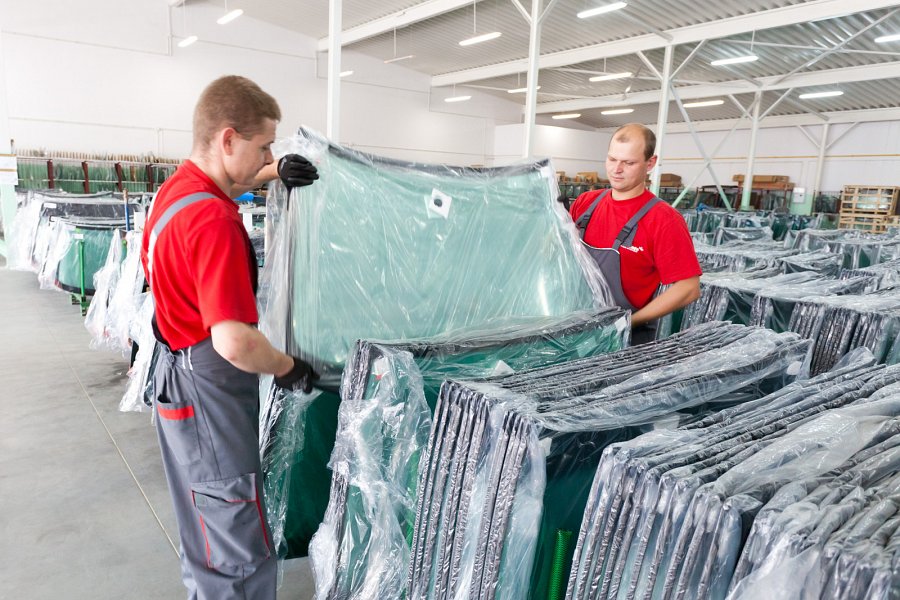 